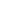 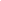 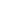 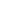 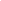 ОрганизацияКОНКУРС МАЛЫХ ГРАНТОВ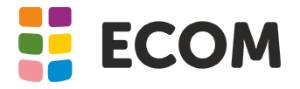 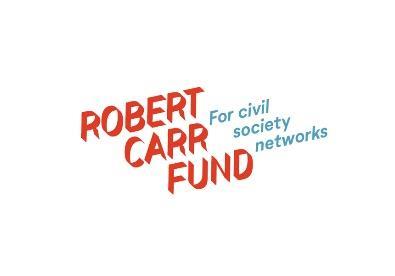 в рамках проекта «Moving Together Towards Quality and Equality: Improved Sustainable Services for ISPs in EECA»ФОРМА ЗАЯВКИ Раздел 1. Контактная информация об организацииНазвание организацииКонтактное лицо организации -заявителяФ.И.О. Контактное лицо организации -заявителяЭл. почтаКонтактное лицо организации -заявителяДолжностьКонтактное лицо организации -заявителяМобильный телефон Адрес организацииПочтовый Адрес организации (фактическое местонахождение) Адрес организацииЮридический адрес (адрес регистрации организации)Электронная почта организацииСайт или социальные сети организацииРуководитель организацииРаздел 2. Информация об    организации  2.1. Правовой статус организации Укажите правовой статус организации. Обязательно приложите к заявке: Свидетельство/сертификат о регистрации (перевод на русский или английский язык)2.2.  Миссия и направления работы организацииОпишите историю создания и основные моменты становления организации-заявителя или инициативной группы. Укажите опыт работы в сфере ВИЧ и сообщества Раздел 3. Стратегия реализации проекта3.1. Название проекта:Название проекта:Краткое описание проекта (не более 500 слов):3.2. Опишите цель и задачи проекта. 3.3. Опишите деятельность и предполагаемые результаты проекта. Описание основной деятельности:Предполагаемые результаты (четкие, конкретные, измеримые) и как будет проходить мониторинг:Заполните Приложение «Workplan-Budget-and-Guideline»Раздел 4. Список приложенийНомерДокументСтатусПриложен к заявке1.Свидетельство/сертификат регистрации организации, переведенный на русский или английский языки ОбязательноДа / Нет2.Приложение «Workplan-Budget-and-Guideline»ОбязательноДа / Нет